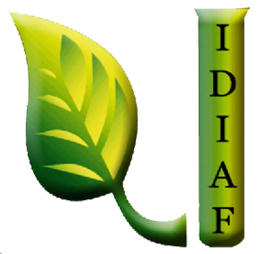 Licitaciones Públicas del IDIAFNo se tuvo ningún proceso de Licitación pública en el mes de JULIO 2018.